UNIVERSIDADE FEDERAL DE SANTA CATARINA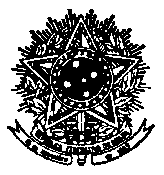 CENTRO DE FILOSOFIA E CIÊNCIAS HUMANASDEPARTAMENTO DE ANTROPOLOGIAPROGRAMA DE PÓS-GRADUAÇÃO EM ANTROPOLOGIA SOCIALCAMPUS UNIVERSITÁRIO REITOR JOÃO DAVID FERREIRA LIMA - TRINDADE CEP 88040-900 - FLORIANÓPOLIS - SCTELEFONE (48) 3721-4131ppgas.posgrad.ufsc.br / ppgas@contato.ufsc.brAta da sessão de julgamento de qualificação de projeto de dissertaçãoAta da sessão de julgamento da defesa de qualificação de projeto de dissertação, apresentada pelo(a) aluno(a) XXX em sessão pública no dia XX de XX de 201X, às XX horas e XX minutos, na sala XX.Aos (data por extenso) dias do mês de XX do ano de dois mil e XX, às XX horas e XX minutos, na sala XX, reuniu-se, reuniu-se a Banca Examinadora, designada pela Coordenadora do Programa de Pós-Graduação em Antropologia Social, na Portaria número XX/201XX/PPGAS, composta pelos seguintes professores: XX (Presidente – Orientador(a) - PPGAS/UFSC), XX (Instituição) e XX (Instituição), para julgamento do projeto de dissertação: “XXXXXX”, do(a) aluno(a) XXX. O(A) presidente abriu a sessão apresentando ao público os demais membros, passando a palavra em seguida ao(à) mestrando(a), lembrando-lhe de que teria até vinte minutos para expor o seu trabalho. Concluída a exposição, passou-se à arguição. Terminada a exposição, a banca examinadora arguiu o(a) mestrando(a), tecendo observações sobre o trabalho e oferecendo sugestões. O(a) candidato(a) respondeu  às  questões  levantadas. Ato contínuo o(a) Presidente suspendeu a sessão para que fosse efetivado o julgamento e, após deliberação, declarou que o projeto de dissertação foi considerado: (   ) aprovado; (   ) aprovado com ressalvas;  (   ) reprovado. As ressalvas foram as seguintes.Nada mais havendo a registrar, o(a) Presidente declarou encerrada a sessão de defesa, da qual eu, XX, nomeado(a) pela portaria supracitada, lavrei a presente Ata que, após lida e aprovada, será assinada por mim e pelos demais presentes. Florianópolis, XX de XX de 201X. Banca Examinadora: XX (Presidente) XX (Examinador/a)XX (Examinador/a)Mestrando(a) XX